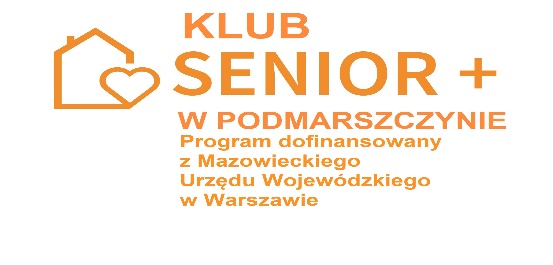 	Dnia 08.11.2022r. w Podmarszczynie odbyło się spotkanie członków Klubu Senior +. Opiekun Klubu Senior + pani Marta Kosudzińska powitała serdecznie zgromadzonych członków Klubu Senior + oraz przedstawiła gościa spotkania, którym była pielęgniarka z Poradni Grupa Zdrowie w Dzierążni pani Marta Zbrzeźna, która przeprowadziła u seniorów pomiar ciśnienia tętniczego oraz cukru we krwi. Ponadto Pani Marta przedstawiła i omówiła zasady udzielania pierwszej pomocy przedmedycznej. Zapoznała seniorów z podstawowymi czynnościami związanymi z prowadzeniem resuscytacji krążeniowo-oddechowej. Seniorzy mieli także możliwość wykorzystać zdobytą wiedzę w praktyce. Pani Marta rozdała uczestnikom spotkania dzienniczki do zapisywania pomiarów ciśnienia i cukru. 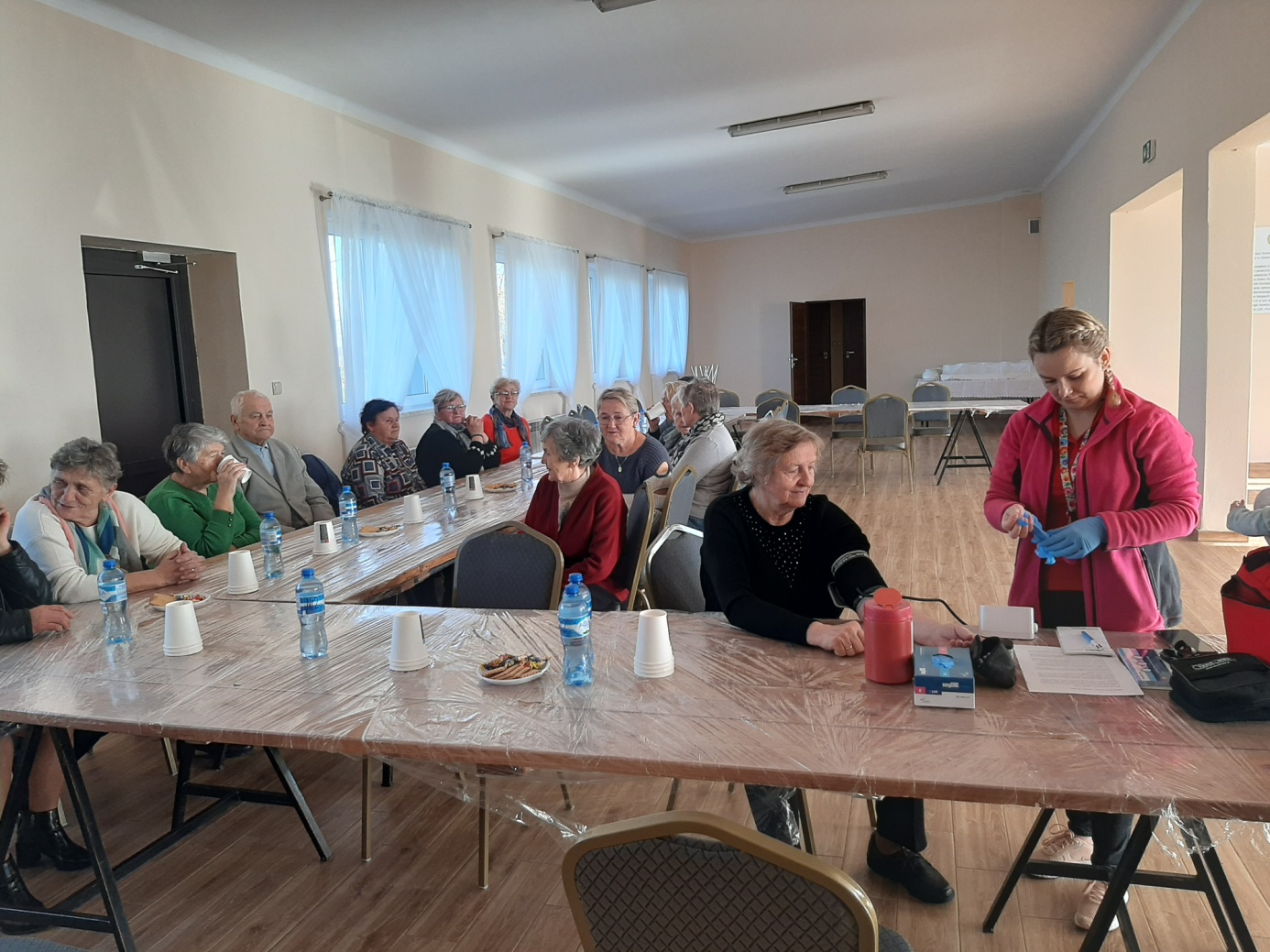 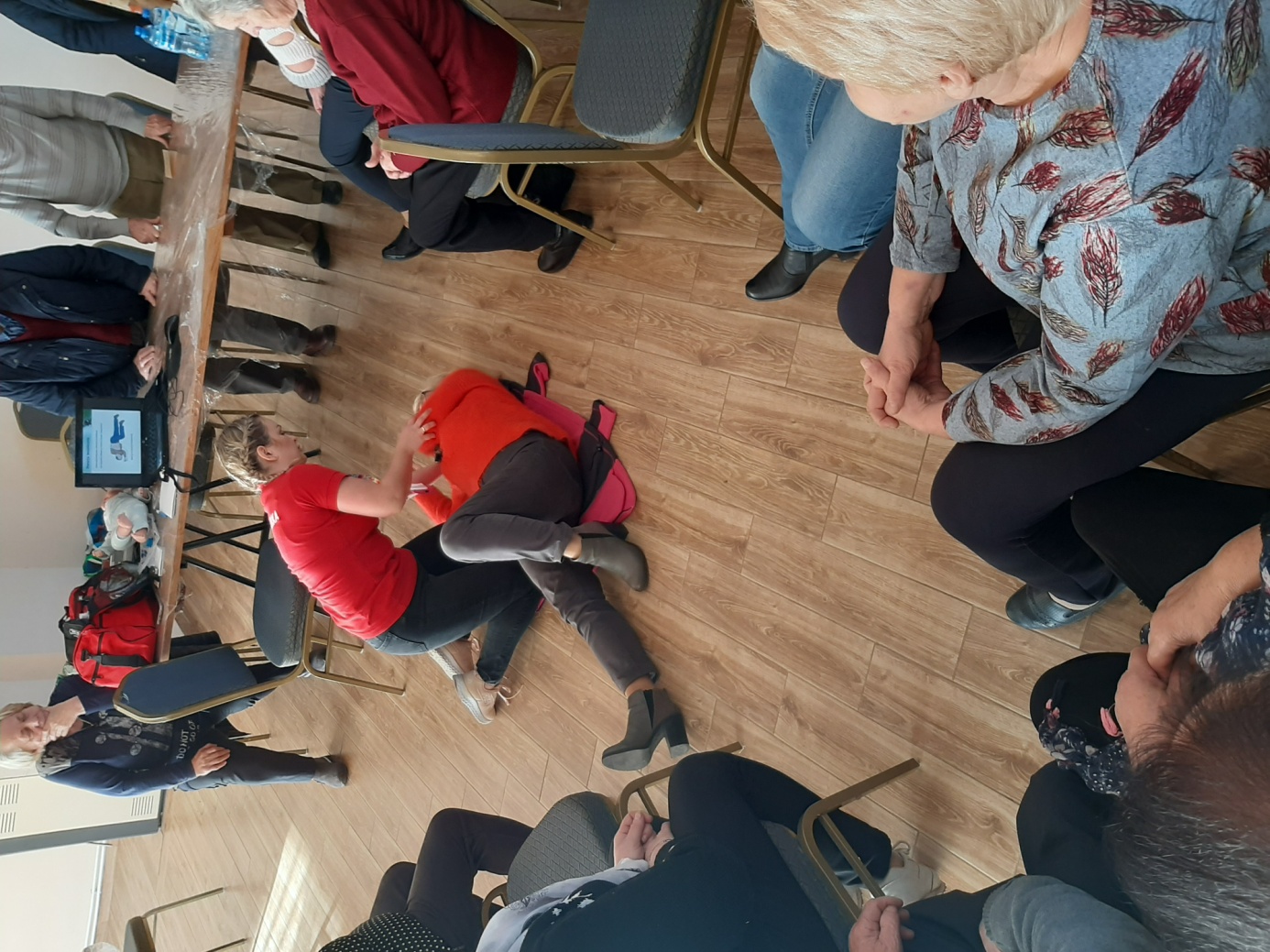 